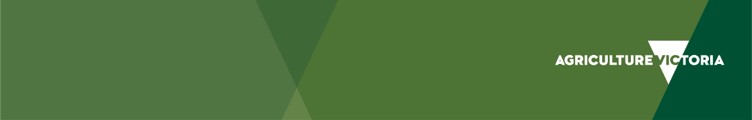 Record of retail sale or supply of 1080 and PAPP productsThis record must be made and kept for the retail sale or supply of all 1080 and PAPP products and kept for a period of three years.Authorisation held by person who purchased or obtained the product* (See explanatory notes on last page)Optional Additional DetailsAdditional details if product obtained by an ‘agent’ %Authorisation held by person who will use the product* 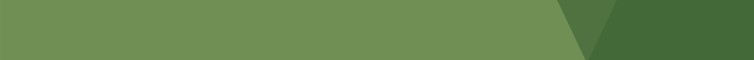 For details of your legal requirements when selling or supplying 1080 or PAPP products, visit the Agriculture Victoria https://agriculture.vic.gov.au/farm-management/chemicals/requirements-for-agvet-chemical-retailers Additional explanatory details:# 1080 and PAPP should only be sold by Agsafe accredited retail premises and only the staff members with 1080/PAPP accreditation should be supplying the products. Recording the name of the staff member who sold or supplied the bait products is not a legal requirement, but it can demonstrate that they are an accredited staff member within the store.* It is illegal to supply 1080 and PAPP to unauthorised people and as such the best way of complying with this requirement is to sight their authorisation prior to supply. Recoding the authorisation details is not a legal requirement, but it can demonstrate the person’s authorisation was sighted and checked by the store.^ Authorisation types:Agricultural Chemical User Permit (‘ACUP’) with 1080 and PAPP endorsementCommercial Operators Licence (‘COL’) with vermin destroyer’s endorsement and evidence (i.e., certificate) of the successful completion of 22516VIC Course in Minimising Risks in the Use of 1080 and PAPP Bait Products for Vertebrate Pest Control.Pest Control Licence (‘PCL’) with authorisation to control pest animals and evidence (i.e., certificate) of the successful completion of 22516VIC Course in Minimising Risks in the Use of 1080 and PAPP Bait Products for Vertebrate Pest Control.Pilot (Chemical Rating) Licence (‘PCRL’) and evidence (i.e., certificate) of the successful completion of 22516VIC Course in Minimising Risks in the Use of 1080 and PAPP Bait Products for Vertebrate Pest Control.If authorisation is type 2, 3,or 4 above, sight and record the licence number and the training course certificate ID number.% An ‘agent’ is a person who obtains 1080 o PAPP bait products on behalf of another bait user.It is a requirement for retails to ensure supply of 1080 or PAPP products is only to authorised chemical users. If an ‘agent’ obtains 1080 or PAPP bait products on behalf of a user, the retailer must ensure that user is authorised and keep the appropriate records of their details.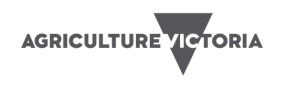 Date of sale or supplyFull product trade name of product sold or suppliedQuantity of product sold of supplied (e.g., 2 x 20 pails)Name of staff member who sold or supplied the product #Name of person who purchased orobtained the productAddress of person who purchased orobtained the productType ^Number/s *Expiry *Over 18? YType of supply (tick which applies) Product supplied to the userProduct supplied to an ‘agent’ who obtained it for the user %Address of land where product will be used (if different from above)Pest species targeted Area to be treated (hectares)Intended dates of use(e.g., 01/01/2022 to 30/01/2022)Name of person who will use the productAddress of person who will use the productType ^Number/s *Expiry *Over 18? Y